Консультация для родителей:Метод Су-Джок терапии для развития речи детей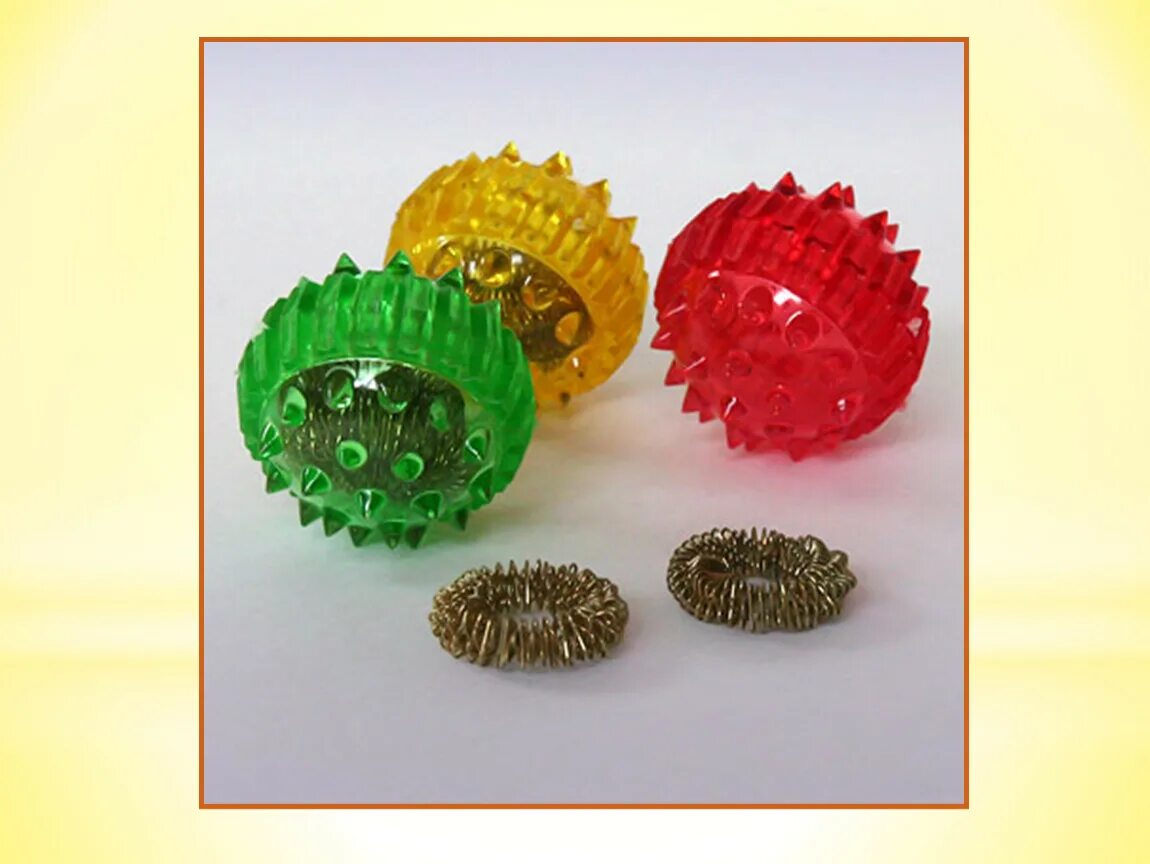 Су-джок - не простой мячик, его иголочки стимулируют моторные центры речи, а также активизируют иммунную систему.  Внутри мячика находятся пружинные колечки, массаж пальчиков и ногтей путем надавливания и прокатывания специальных точек активирует и гармонизирует работу внутренних органов и систем. Приемы работы:- Сжимание и разжимание шариков в кулачок каждой руки.- Нажимать каждым пальчиком на шарик.- Прокатывать шарик между ладонями круговыми движениями.- Прокатывать шарик между ладонями прямыми движениями.- Удерживание шарика 2-мя, 3-мя пальцами.С помощью шаров – «ежиков» с колечками детям нравится массировать пальцы и ладошки, что оказывает благотворное влияние на весь организм, а также на развитие мелкой моторики пальцев рук, тем самым, способствуя развитию речи. Массаж Су – Джок шарами. /дети повторяют слова и выполняют действия с шариком в соответствии с текстом/ Я мячом круги катаю, Взад - вперед его гоняю. Им поглажу я ладошку. Будто я сметаю крошку, И сожму его немножко, Как сжимает лапу кошка, Каждым пальцем мяч прижму, И другой рукой начну. Массаж пальцев эластичным кольцом. /Дети поочередно надевают массажные кольца на каждый палец, проговаривая стихотворение пальчиковой гимнастики/ Раз – два – три – четыре – пять, /разгибать пальцы по одному/ Вышли пальцы погулять, Этот пальчик самый сильный, самый толстый и большой. Этот пальчик для того, чтоб показывать его. Этот пальчик самый длинный и стоит он в середине. Этот пальчик безымянный, он избалованный самый. А мизинчик, хоть и мал, очень ловок и удал. Использование Су – Джок шаров при автоматизации звуков. /ребенок поочередно надевает массажное кольцо на каждый палец, одновременно проговаривая стихотворение на автоматизацию поставленного звука Ш/ На правой руке: Этот малыш-Илюша, (на большой палец) Этот малыш-Ванюша, (указательный) Этот малыш-Алеша, (средний) Этот малыш-Антоша, (безымянный) А меньшего малыша зовут Мишуткою друзья. (мизинец). На левой руке: Эта малышка-Танюша, (на большой палец) Эта малышка-Ксюша, (указательный) Эта малышка-Маша, (средний) Эта малышка-Даша, (безымянный) А меньшую зовут Наташа. (мизинец) Пальчиковая игра «Ёжик и иголки»Описание: упражнение выполняется сначала на правой руке, затем на левой.Ежик, ежик колкий, где твои иголки,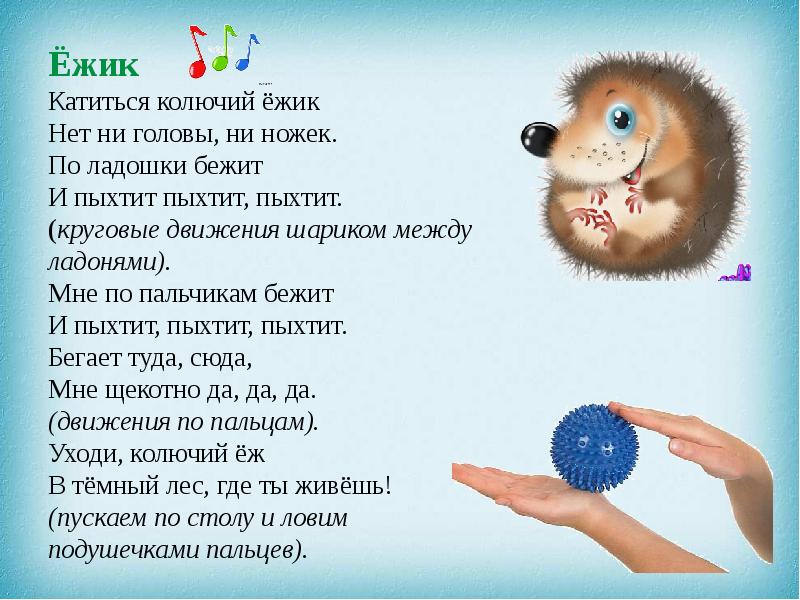 (дети катают Су- Джок между ладоней) Нужно бельчонку сшить распашонку,Починить штанишки шалуну-зайчишке,Фыркнул ежик, отойдите, не просите, не спешите,Если отдам иголки съедят меня волки.(дети катают шарик между ладоней)Игра «Пальчики-мальчики»Этот пальчик самый сильный, самый толстый и большой.(надеваем кольцо Су-Джок на большой палец)Этот пальчик для того, чтоб показывать его.(надеваем кольцо на указательный палец)Этот пальчик самый длинный и стоит он в середине.(надеваем кольчко на средний палец)Этот пальчик безымянный, он избалованный самый.(надеваем кольцо на безымянный палец)А мизинчик, хоть и мал, очень ловок и удал.(надеваем кольцо Су-Джок на мизинец).Пальчиковая игра «Семья»Описание: дети поочередно надевают массажные кольца на каждый палец, проговаривая стихотворение пальчиковой гимнастики.Этот пальчик — дедушка,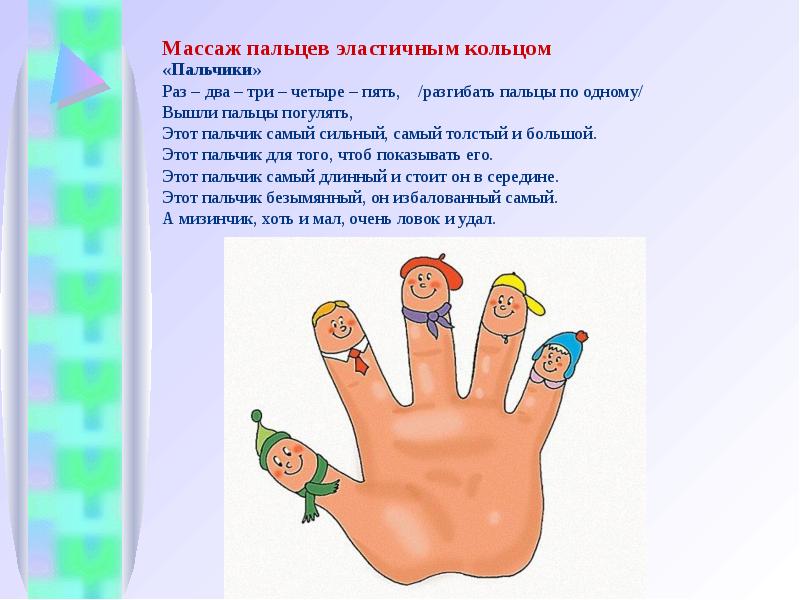 (надеваем кольцо Су-Джок на большой палец)Этот пальчик — бабушка,(надеваем на указательный палец) Этот пальчик — папенька,(надеваем на средний палец)Этот пальчик — маменька,(надеваем на безымянный палец)Этот пальчик — Ванечка (Танечка, Данечка и т. д.)(надеваем на мизинец).Пальчиковая игра «Родные братья»Описание: дети поочередно надевают массажные кольца на каждый палец, проговаривая стихотворение пальчиковой гимнастики.Ивану-большому — дрова рубить,(надеваем кольцо на большой палец)Ваське-указке — воду носить,(надеваем на указательный палец)Мишке-среднему — печку топить,(надеваем на средний палец)Гришке-сиротке — кашу варить,(надеваем на безымянный палец)А крошке Тимошке — песенки петь,Песни петь и плясать,Родных братьев потешать.(надеваем на мизинец)          Польза Су-Джок терапии определяется через необычность замысла, заинтересованность детей, развитие сенсорного и чувственного восприятия, решение эмоционально-волевых проблем ребенка. Данный метод позволяет развивать пространственно-временные представления и двигательную координацию. В логопедической работе Су-Джок терапия помогает нормализовать мышечный тонус и стимулировать речевые области в коре головного мозга. Материал подготовила учитель - логопед МА ДОУ АР детский сад«Сибирячок» корпус №2  Торопова С.М.